台中市傑人會2021年『第九屆傑人盃作文比賽』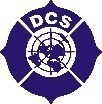 簡章1.比賽目的：藉由舉辦學生作文比賽，提昇學生作文興趣，鼓勵喜歡閱讀之國中、國小學生，提筆書寫作文，強化寫作能力，進而達到提升學生心靈智慧、邏輯思考與語文組織的綜合能力。2.指導單位：臺中市政府、國際傑人會中華民國總會3.主辦單位：台中市傑人會4.協辦單位：臺中市私立僑泰高級中學、台灣閱讀文化基金會5.贊助單位：傑人會會友、各企業、團體等6.參加人員：就讀臺中市及其他縣市各國小五、六年級與國中一、二年級學生。7.比賽組別：國小五、六年級組(計二組)、國中一、二年級組(計二組)，合計共四組。8.比賽方式：因新冠疫情考量比賽採二階段辦理，第一階段線上比賽，擇優作品進入複試，第二階複試為現場比賽。9.第一階段：線上初試說明： (1)報名方式：一律採網路報名。網址：https://www.tccdcs.org.tw/writing 【傑人盃 作文比賽】詢問電話：台中市傑人會(04)2301-7686 吳秘書Email：dcs.org@msa.hinet.net (2)報名時間：4/1(四)-4/30(五) (3)公佈比賽題目：各組比賽題目於5/1(六)早上8:00後公佈於【傑人盃 作文比賽網站】 (4)上傳作品及評分標準：請於5/3(一)晚上12:00前上傳作品至【傑人盃 作文比賽網站】，逾時上傳視為未完成比賽。評分標準如下：(1)內容與思想：占50%。(2)結構與修辭：占40%。(3)書法與標點：占10%。 (5)公告複試名單：擇選優良作品並於5/17(一)【傑人盃 作文比賽網站】公告複試名單。並於5/29(六)開放查詢複試座位表。(若公佈時間有調整以主辦單位網站公佈時間為準)(6)初賽注意事項：一律採用網站下載傑人盃作文比賽參賽稿紙，使用正體字親筆書寫(建議使用黑色原子筆或鋼筆最佳，避免太淡或太細筆書寫，以免上傳不清楚)，並以制式格式標上文章名稱(空四格寫題目)。參賽者請於盃作文比賽參賽稿紙右下角書寫參賽編號，參賽稿紙上不得做任何特殊或其他註記或符號(ex.書寫校名，班級、姓名等)。若作品超過1頁以上請每頁都要書寫參賽編號。參賽作品請依活動網站說明之指定格式完成掃描後上傳，以利評審評分。初賽採榮譽比賽，請參賽選手秉持實在、實力參賽，若有資格不符、冒名、抄襲、或請他人捉刀情事，將取消參賽資格，成績不予承認。10.第二階段：現場複試(1)比賽時間：2021年6月6日(週日)早上8:10開始報到 、8:50進入考場9:00開始比賽 、10:30比賽結束(2)比賽地點：臺中市私立僑泰高級中學地址：台中市大里區樹王路342號 / 電話(04)2406-3936  (3)比賽題目：當天現場公佈。  (4) 比賽評審：評分標準如下：(1)內容與思想：占50%。(2)結構與修辭：占40%。(3)書法與標點：占10%。  (4)複賽注意事項：於當日08:55就所分配之座位就坐完畢，09:10後不得入場，並遵守賽場規則。比賽當天參賽者請依網路報名參賽序號就座並攜帶足以證明身分之文件(ex.身分證、健保卡或戶口名簿等)，以便查驗。未攜帶任何身分證明或報名資料或發現身分與報名資料不符者，一律不准應考。 比賽用稿紙由主辦單位提供，書寫用筆則由參賽者自備（一律使用藍色或黑色原子筆或鋼筆書寫）不得攜帶字典或工具書，可使用修正液（帶）與墊板。 如遇重大天災等不可抗力情事，而無法如期舉行比賽時，將另行公告延期舉行日期。 11.複賽結果公佈：完成複賽作品將由專業評審展開評比，並邀請作文領域名師擔任評審，成績於2021年7月16日(週五)起，於主辦單位網站公佈。(若公佈時間有調整以主辦單位網站公佈時間為準)。12.獎勵辦法：各組第一名一人：獎狀乙張(市長署名)，獎金6000元 各組第二名二人：獎狀乙張(市長署名)，獎金3000元 各組第三名三人：獎狀乙張(市長署名)，獎金1000元 各組依報名人數擇優選佳作10名：獎狀乙張，獎金500元 ※以上名額得依參賽人數及作品水準調整名額。13.頒獎典禮：2021年 9月4日(週六)下午1:30於僑泰中學育才大樓國際會議廳舉辦表揚頒獎大會，邀請：(1)市府長官蒞臨指導。            (2)對教育有熱情的老師及家長。14.其他事項：1.初試及複試參賽者作品所有權屬主辦單位，並同意無償提供給主辦單位基於非營利目的之教育用途使用。2.參賽者授權主辦單位，得將比賽作品複製收錄於2021年第九屆作文比賽相關網頁及作品集中。	3.若因疫情狀況或其他不可抗力因素，而作文比賽有所異動，異動資訊將公佈於主辦單位網站，以網站公佈為準。